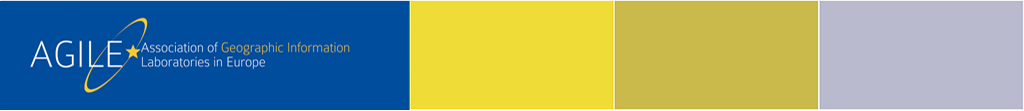 Funding initiative Proposal FormInitiative Title: Description of the type of the Initiative (eg networking, new co-operations, attracting third-party funding, support for proofs of concept, workshops, developing a proposal etc).Funding requested in Euros:(4500 € max. Important Note: the requested budget cannot be used to cover the registration fees and travel expenses of the initiative participants to the AGILE conference. Exception: the budget can be used only for a workshop keynote speaker from outside the AGILE community in case an AGILE workshop is part of the initiative (recommended))Expected start date:Expected end date:	Description of initiative(200-300 words max. Please list the activities or tasks planned with indicated cost per tasks. Examples: hiring a technician for 2 months to develop a proof-of-concept tool (3000€); travel expenses of a keynote speaker at the initiative’s workshop (600 €), 2-day meeting to coordinate project proposal (1500 €))Expected benefit(eg to AGILE members and/or the European GI community)	Any additional comments or remarks	Please return the completed form to agile.initiatives.phdschool@gmail.com